经营性企业大学「三驾马车」训战营——让培训成为实现经营的战略手段适用对象负责人才培养体系的HRVP、HRD、企业大学校长、培训总监，目前或将来担任企业大学建设项目的培训管理者、业务高管，希望以培训手段解决业务难题的HR负责人。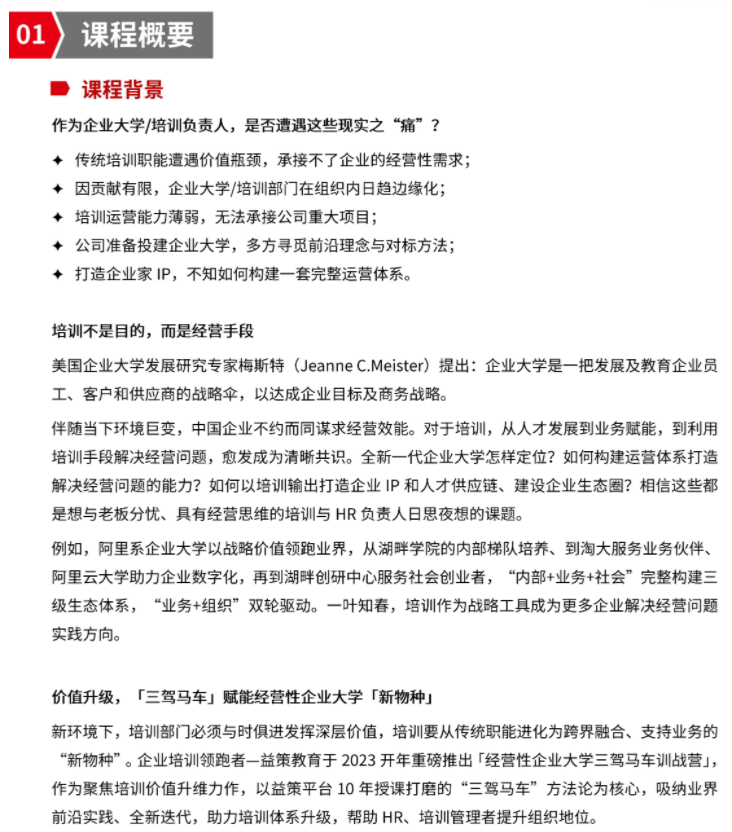 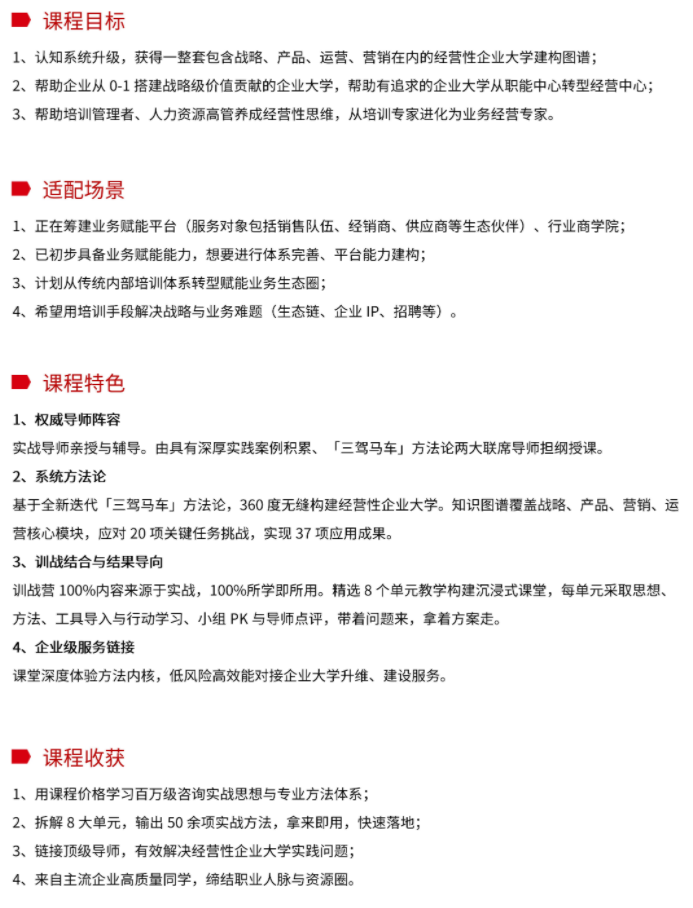 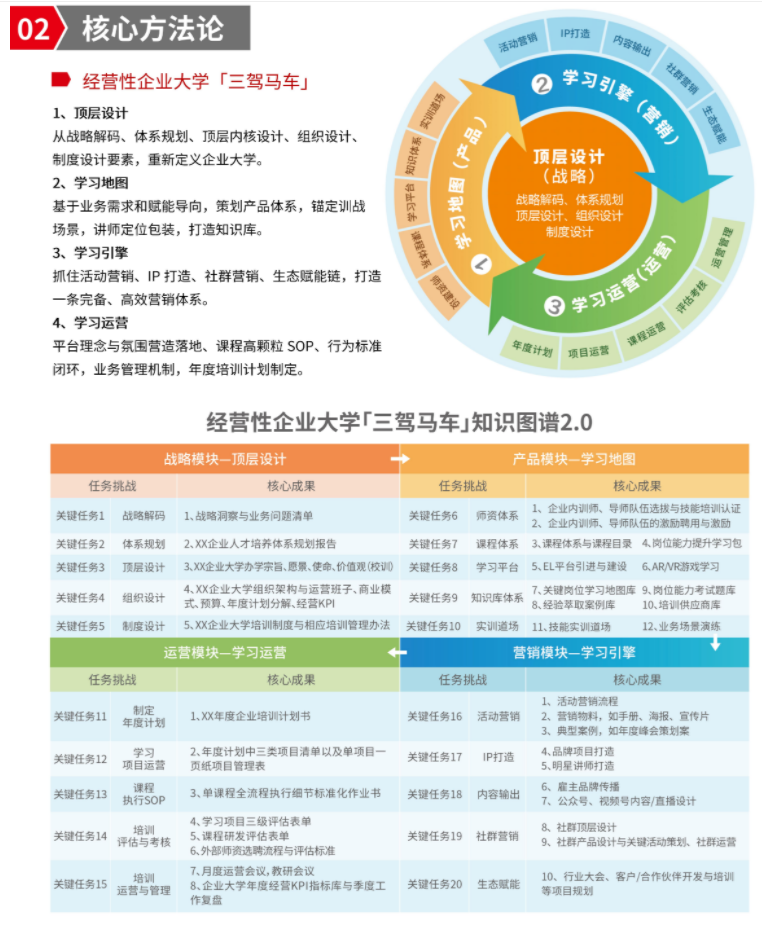 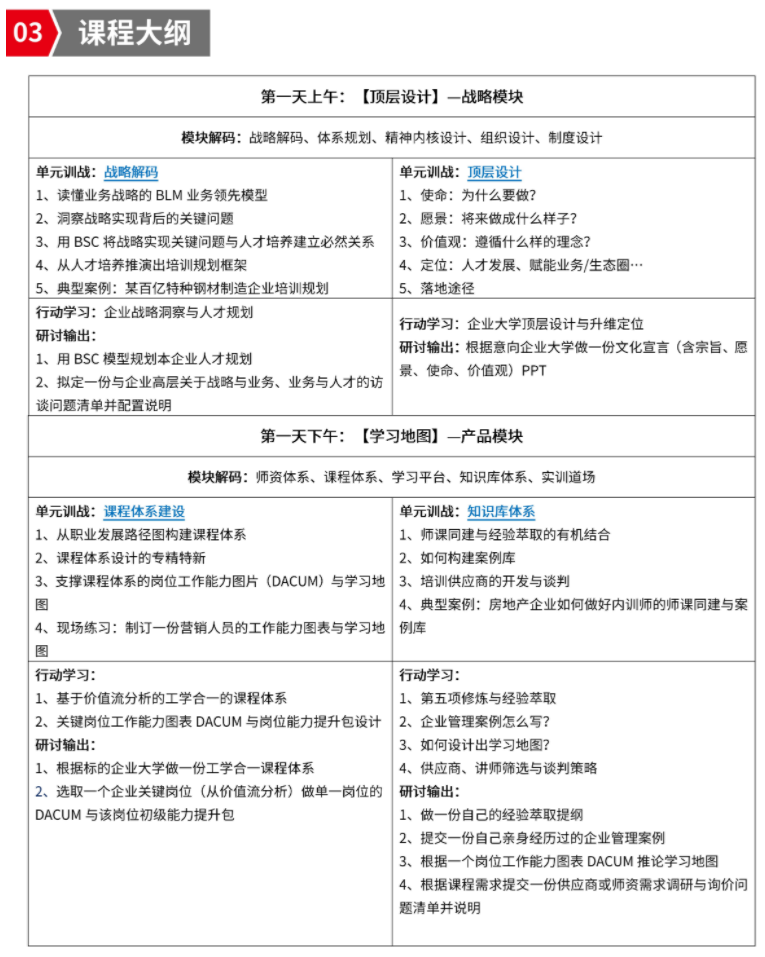 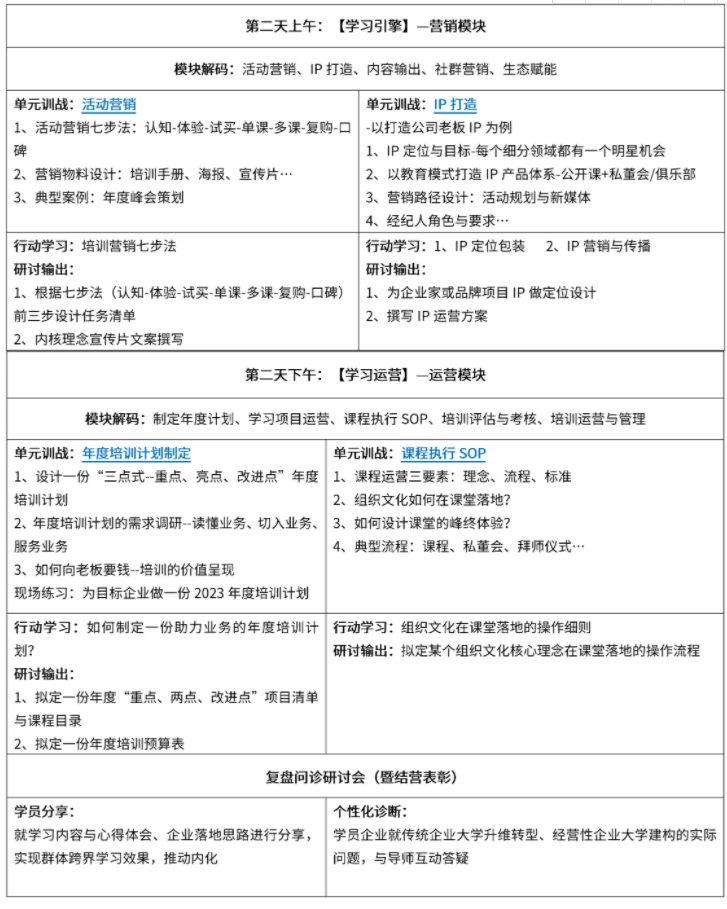 